السيرة الذاتية للدكتور عبدالكريم صالح عبدالكريم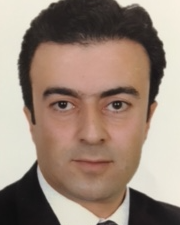 الاسم : عبدالكريم صالح عبدالكريم                              المواليد: ٢٢-٩-١٩٧٨ العمادية اللقب العلمي: استاذ مساعدالتخصص العام: القانون الخاصالاختصاص الدقيق: القانون المدنيرقم الموبايل: 009647504572642e-mail: amedi78@yahoo.comالشهادات التي حصل عليهابكالوريوس قانون من جامعة دهوك - كلية القانون والعلوم السياسية ٢٠٠١.ماجستير قانون خاص (القانون المدني) ٢٠٠٦، وكان عنوان رسالته: (عقد استغلال بنوك المعلومات الالكترونية عبر الانترنت). بتقدير جيد جيدا. دكتوراه قانون خاص (القانون المدني) من كلية القانون في جامعة السليمانية بالتنافس، ٢٠١١ وكان عنوان الاطروحة (نظرية ترجيح السند الافضل في تزاحم الحقوق). بتقدير امتياز نال لقب مساعد باحث ثم باحث في ٢٠٠١ وعمل معيدا في امانة مجلس الجامعة.مدرس مساعد ٢٠٠٦.مدرس ٢٠١١.استاذ مساعد ٢٠١٥. البحوث المنشورة له والبحوث قيد الانجاز:١- عقد استغلال بنوك المعلومات الالكتروني وتكييفه القانوني. منشور في مجلة جامعة دهوك٢- الحماية المدنية لاشكال التعبير الثقافي التقليدي - الفولكلور- مجلة جامعة دهوك٣- محاكم الدعاوى ذات القيمة الصغيرة- مجلة كلية القانون - جامعة كركوك٤- تضخم القواعد القانونية التشريعية - مجلة كلية القانون - جامعة تكريت٥- الاطار القانوني لتدابير الحماية التكنولوجية للمصنفات الرقمية- مجلة جامعة السليمانية٦- الاطار القانوني لبيع حصص التلوث- مجلة المفكر - الجزائر٧- قيمة المبادى العامة للقانون في التشريع والقضاء- مجلة جامعة رابةرين٨- افتراض رابطة السببية في المسؤولية المدنية - مسجل في القسم العلمي للكلية وهو تحت النشر.٩- بيع الافكار التجارية - مسجل في القسم العلمي وهو قيد الانجاز.١٠- المسؤولية المدنية لوكالات التصنيف الائتماني عن سوء تقديرها للمخاطر الائتمانية. تحت النشر ومسجل في القسم العلمي. المواد التي درسها (بكالوريوس): تاريخ القانون- civil law- العقود المدنية - القانون المدني : الالتزامات - الملكية الفكريةالماجستير : القانون المدني الدكتوراه : المسؤولية المدنية للشركات المدنية المهنية - عقد تقديم المشورة في ظل النظرية العامة للعقد.الاشراف والمناقشات:الاشراف على ثلاثة طلاب ماجستير. مناقشة ٦ رسائل ماجستير في جامعات مختلفة. الاشراف على عشرات بحوث التخرج للدراسة الاولية. عضوية اللجان والمشاركات: عضو لجنة الدراسات العليا رئيس لجنة انضباط الطلبة ٢٠١٥ عضو ورئيس اللجنة الامتحانية لا كثر من ١٧ مرة وفي سنوات وادوار مختلفة. المشاركة في دورة تقوية اللغة الانكليزية من مدرسة ces في بريطانيا- برايتون. المشاركة في عدة مؤتمرات وندوات علمية قانونية. 